Zápis do školního sešitu:Goniometrické funkceFunkce sinusFunkce sinus je definována v pravoúhlém trojúhelníku jako poměr protilehlé odvěsny a přepony. Jejím grafem je sinusoida. Funkce je definována od -∞ do ∞ a nabývá hodnot od -1 do 1.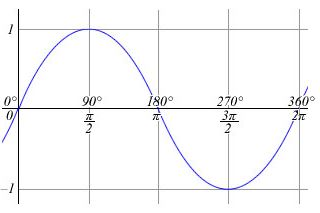 Našla jsem dobré stránky pro goniometrické funkce – viz níže.Prosím zapište si do školního sešitu funkci sinus z webových stránek. https://sites.google.com/site/lenkasvobodovaa/matematika/nove-ucivo/goniometricke-funkce/sinusPozději budeme řešit ostatní funkce.Nezapomeňte na všechny barevné náčrtky!! Mrkněte na video: https://www.youtube.com/watch?v=rFLoU58B13A